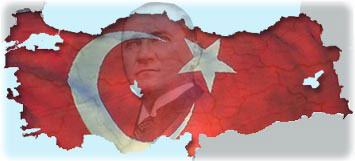 EMET MESLEKİ EĞİTİM MERKEZİ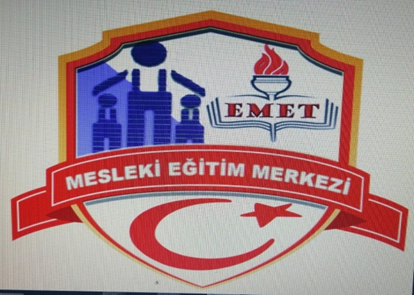 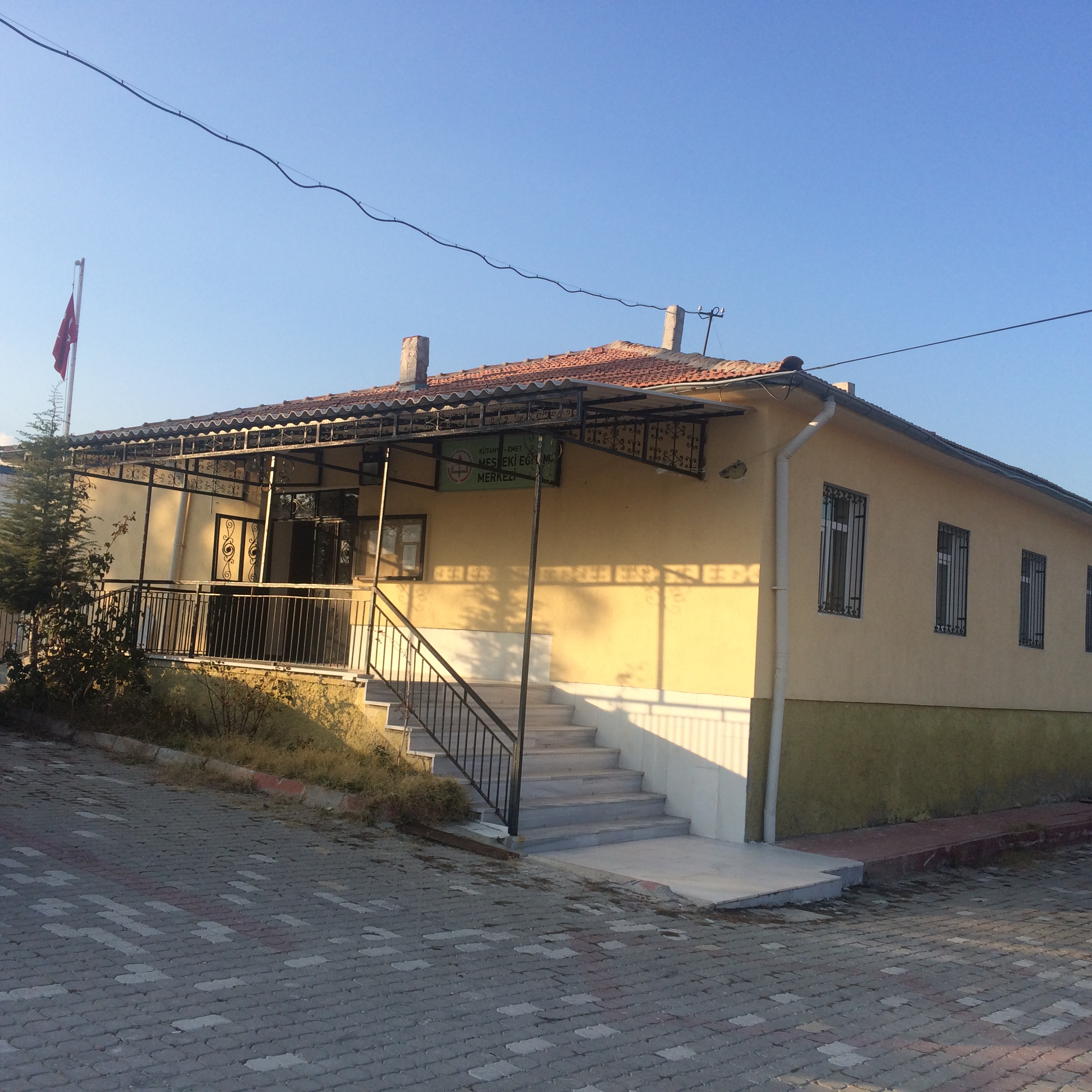 BRİFİNG DOSYASIKÜTAHYA-EMET2019-2020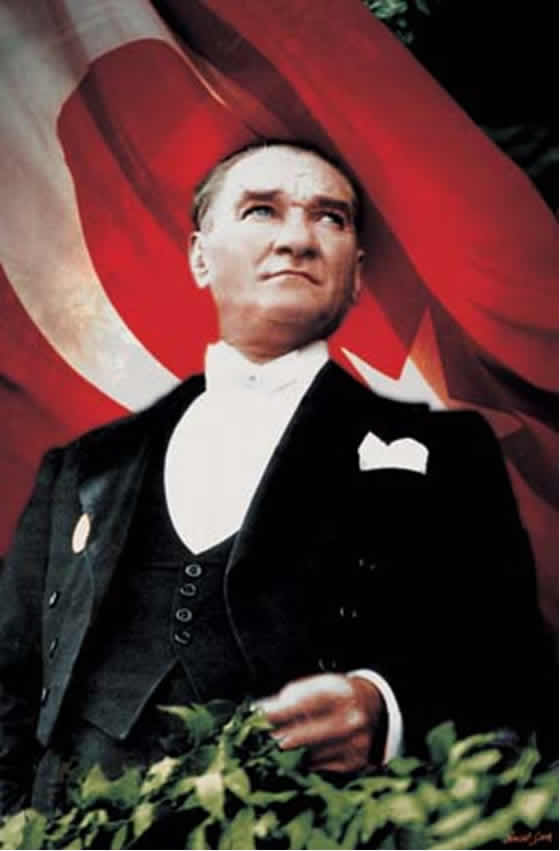 1. KURUMUN KİMLİĞİ3.KURUMUN BİNA DURUMUBİRİMLER VE SAYILARIISINMAAYDINLATMASUKANALİZASYON4. YÖNETİCİ, ÖĞRETMEN, PERSONEL VE ÖĞRENCİ SAYISIYÖNETİCİ SAYISIYÖNETİCİ KADROSUÖĞRETMEN SAYISIVHKİHİZMETLİ SAYISIÖĞRENCİ SAYISIMEZUN ÖĞRENCİ SAYISI5. KURUMDA VERİLEN EĞİTİMLER     Okulumuzda 9.10.11.12 sınıf seviyelerinde kültür dersleri verilmektedir. Grup oluşan 10 Güzellik ve Saç Bakım Hizmetleri Alanında sınıf oluşturulmuştur. İlçemiz Cevizdere Şehitleri MTAL ‘nde Elektrik-Elektronik Alan Öğretmeni bulunduğu için 11. ve 12. Elektrik Tesisatları ve Pano Montörlüğü Dalında eğitim verilmektedir. Ayrıca yeni yönetmeliğe göre Alan öğretmeni olmayan ve 10 kişilik grup oluşturulamayan alan ve dallarda eğitimler işletmelerde usta öğreticiler tarafından verilmektedir. Bu eğitimler koordinatör öğretmenler tarafından diğer iş ve işlemler ile birlikte takip edilmektedir.LABORATUAR VE SINIFLARMerkezimizde öğrencilere eğitim verilmek üzere iki adet derslik, bir adet kuaförlük sınıfı, bir adet kaynak atölyesi bulunmaktadır. Ayrıca Elektrik ve Elektronik Teknolojileri alanı öğrencimiz derslerini Cevizdere Şehitleri Mesleki ve Teknik Anadolu Lisesinde Elektrik ve Elektronik Teknolojileri laboratuvarında görmektedir.  Okulumuz 05.02.2018 tarihi itibariyle “Beyaz Bayrak” almıştır.İL ADIKÜTAHYAİLÇE ADIEMETKURUM ADIEMET MESLEKİ EĞİTİM MERKEZİKURUM KODU970350KURUM ADRESİHAMAM MAHALLESİ İSTİKLAL CADDESİ NO:40 EMET TELEFON NO0274 461 48 78 FAX NO0274 461 48 78 WEB ADRESİwww.emetmesem.meb.k12.trE-MAİL4306503@gmail.com2.KURUMUN GENEL ÖZELLİKLERİTarihçe:         Okulumuz, MEB Çıraklık ve Yaygın Eğitim Genel Müdürlüğü’nün 10/10/2008 tarih ve 6059 sayılı olurlarıyla, 5 derslikli Karayolları İlkokulu binasında eğitim-öğretime başlamıştır.Okulumuzdan 2018-2019 Eğitim-Öğretim yılında 83 kişiye Kalfalık, 80 kişiye Ustalık 116 kişiye de Usta Öğreticilik belgesi verilmiştir.Bölümleri:Merkezimizde;Elektrik-Elektronik Teknolojisi AlanıYiyecek İçecek HizmetleriMotorlu Araçlar Teknolojisi
         Giyim Üretim TeknolojisiGüzellik ve Saç Bakım Hizmetleri Metal TeknolojisiGrafik ve FotoğrafKonaklama ve Seyahat HizmetleriEl Sanatları TeknolojisiMobilya ve İç Mekan TasarımıSadece MEP Uygulanan Dallar         Alanlarında eğitim verilmektedir.         Eğitimlerimiz 11 alan ve 15 dalda, toplam 7 sınıf olarak devam etmektedir. 2.KURUMUN GENEL ÖZELLİKLERİTarihçe:         Okulumuz, MEB Çıraklık ve Yaygın Eğitim Genel Müdürlüğü’nün 10/10/2008 tarih ve 6059 sayılı olurlarıyla, 5 derslikli Karayolları İlkokulu binasında eğitim-öğretime başlamıştır.Okulumuzdan 2018-2019 Eğitim-Öğretim yılında 83 kişiye Kalfalık, 80 kişiye Ustalık 116 kişiye de Usta Öğreticilik belgesi verilmiştir.Bölümleri:Merkezimizde;Elektrik-Elektronik Teknolojisi AlanıYiyecek İçecek HizmetleriMotorlu Araçlar Teknolojisi
         Giyim Üretim TeknolojisiGüzellik ve Saç Bakım Hizmetleri Metal TeknolojisiGrafik ve FotoğrafKonaklama ve Seyahat HizmetleriEl Sanatları TeknolojisiMobilya ve İç Mekan TasarımıSadece MEP Uygulanan Dallar         Alanlarında eğitim verilmektedir.         Eğitimlerimiz 11 alan ve 15 dalda, toplam 7 sınıf olarak devam etmektedir. Eğitim-Öğretim Türleri:Merkezimizde Çıraklık Eğitimi, Ustalık Eğitimi, Usta Öğreticilik Kursları düzenlenmektedir. Bu yolla yaygın eğitime ve bölge insanlarının yetişmelerine katkı sağlanmaktadır. Eğitim-Öğretim Türleri:Merkezimizde Çıraklık Eğitimi, Ustalık Eğitimi, Usta Öğreticilik Kursları düzenlenmektedir. Bu yolla yaygın eğitime ve bölge insanlarının yetişmelerine katkı sağlanmaktadır. Okulumuz tek katlı bir binadan mevcuttur.Okulumuz doğalgaz ile ısıtılmaktadır          Okulun Elektriği Zorlu Elektrik Dağıtım A.Ş.’ ye bağlıdırSuyu şehir şebekesine bağlıdır su saatimiz kontörlüdürPis su tesisatı şehir kanalizasyonuna bağlıdır1 Müdür, 2 Müdür Yardımcısı görev yapmaktadır.  Merkez Müdürü: Yıldırım GÜRAKANMüdür Yardımcısı: Fikret GÜMÜŞMüdür Yardımcısı: Taner AKSOYOkulumuzda kadrolu öğretmen bulunmamaktadır.                             Okulumuzda bir adet VHKİ bulunmaktadır.Merkezimizde 1 tane sürekli işçi çalışmaktadır.ALAN-DALLARERKEKKIZTOP LAMAşçılık4-4Fotoğrafçılık2-2Kuaförlük131629Otomotiv Mekanikerliği8-8Mobilyacılık1-1Kaynakçılık7-7Otomotiv Boya1-1Otomotiv Gövde6-6Çocuk Giyim Modelistliği-99Kadın Terziliği-33Fırıncılık1-1Kat Hizmetleri1-1Elektrik Tesisatları Pano Montörlüğü6-6GENEL TOPLAMLAR502878YILLARKALFALIK USTALIKİŞYERİ AÇMAUSTA ÖĞRETİCİ200911122010198220111741182012114162013111320141243252015239201610341118201734151201838372920198380-116GENEL TOPLAM36222724206